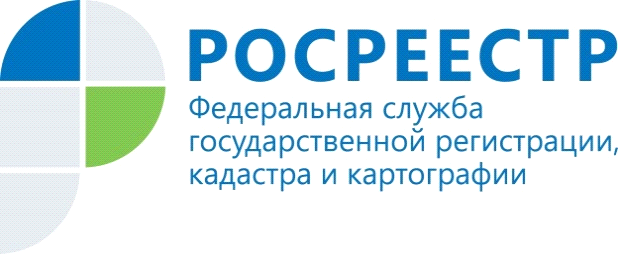 29 заявлений подано в комиссию по рассмотрению споров о результатах определения кадастровой стоимости в 1 полугодии 2021 годаКомиссия по рассмотрению споров о результатах определения кадастровой стоимости, действующая при Управлении Росреестра по Республике Алтай, подвела итоги работы за 1 полугодие 2021 года.В отчетном периоде в Комиссию поступило 29 заявлений в отношении 29 объектов недвижимости. Проведено 11 заседаний. В отношении 29 объектов недвижимости (100%) приняты решения в пользу заявителей. Снижение суммарной кадастровой стоимости составило 56% (с 9386941 тыс. руб. до 535200 тыс. руб.), в 1 полугодии 2020 года - 51%.Заявления об оспаривании результатов определения кадастровой стоимости земельных участков составили 8%, объектов капитального строительства 15%. «В соответствии с действующим законодательством, гражданин, несогласный с размером кадастровой стоимости объекта недвижимости, определенной в результате массовой оценки, вправе привлечь независимого оценщика для определения рыночной стоимости объекта и пересмотреть ее в досудебном порядке, обратившись с соответствующим заявлением в Комиссию», - напоминает председатель Комиссии при Управлении Росреестра по Республике Алтай Алексей Филиппов.Материал подготовлен Управлением Росреестра по Республике Алтай